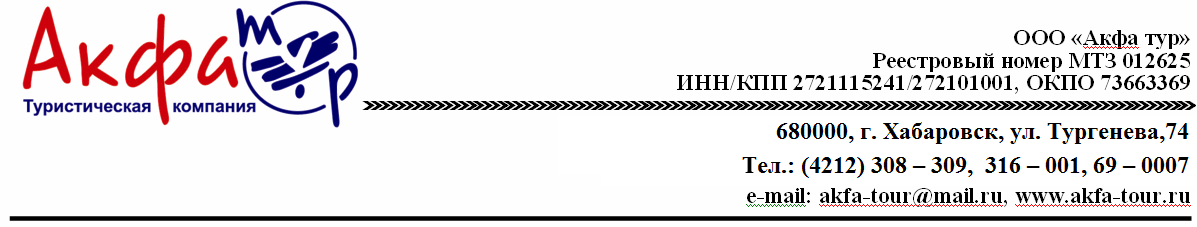 НИИГАТА 2019ПРЯМОЙ РЕЙС«НИИГАТА 8 ДНЕЙ ИЗ ХАБАРОВСКА»Даты заезда 20 -27 июля 2019Даты заезда 24-31августа 2019ПРОГРАММАСтоимость тура в рублях на одного человека Пояснение для TOYOKO INN NIIGATA : ***Расписание может быть изменено компанией.
** CHD: ребенок (с 2 до 11 лет), предоставляются все услуги.**CHD NO BED (с 2 до 11 лет) Размещение возможно. Но нужно учитывать, что размер кровати 110 см в номере твин. Подушку и гигиенические принадлежности можно приобрести за доплату на месте. Завтрак бесплатно. 
** Оплата осуществляется в рублях по курсу компании JATM (прилагается).Пояснение для HOTEL OKURA NIIGATA 5*: ***Расписание может быть изменено компанией.
** CHD: ребенок (с 2 до 11 лет), предоставляются все услуги.**CHD NO BED (с 2 до 5 лет) Размещение возможно. Подушку и гигиенические принадлежности, и завтрак можно приобрести за доплату на месте. 
** Оплата осуществляется в рублях по курсу компании JATM (прилагается).ПериодДеньНомер рейсаВылет (аэропорт, время)Вылет (аэропорт, время)Прилет (аэропорт, время)Прилет (аэропорт, время)Аэропорт вылетаАэропортприбытия20-Jul-19SATHZKHV08:00KIJ10:45KHABAROVSKNIIGATA27-Jul-19SATHZKIJ11:45KHV16:15NIIGATAKHABAROVSKПериодДеньНомер рейсаВылет (аэропорт, время)Вылет (аэропорт, время)Прилет (аэропорт, время)Прилет (аэропорт, время)Аэропорт вылетаАэропортприбытия24-Aug-19SATHZKHV08:00KIJ10:45KHABAROVSKNIIGATA31-Aug-19SATHZKIJ11:45KHV16:15NIIGATAKHABAROVSKДеньВремяПрограмма тура:День 1СубботаПрибытие в аэропорт Ниигата чартерным рейсомСамостоятельный трансфер в отельСамостоятельное размещение в гостинице TOYOKO INN NIIGATAОтдыхДни с 2 по 7Воскресенье -ПятницаЗавтраки в гостиницеСвободное время.День 8СубботаЗавтрак в гостиницеВыписка из гостиницы
Самостоятельный трансфер в аэропорт
Регистрация на рейс
Вылет чартерным рейсом в Хабаровск ОтельДаты2-х местное размещениеРебенок (второй в номере)Одноместное размещениеТретий в номере (взрослый)Третий в номере (ребенок)Ребенок без доп. кроватиДети до 2-х летTOYOKO INN NIIGATA EKIMAE / FURUMACHI 2*20.07 – 27.0724.08 – 31.08  60 61053 94078 79027 57610 305HOTEL OKURA NIIGATA 5*24.08 – 31.08  87 88081 82093 94087 88081 82027 57610 305В стоимость тура включено:В стоимость тура не включено:Авиаперелет со сборами
　(Хабаровск – Ниигата - Хабаровск)Бесплатная норма провоза багажа: эконом-класс - 1 место до 23 кг и суммой 3 измерений до 158см, ручная кладь 1 место до 5 кг и размером 50см x 32см x 18 смПроживание в эконом отелях по программе Питание по программе.В случае раннего вылета, завтрак не предусмотрен, так как является бесплатным сервисом отеля. Страховка;Питание, кроме указанного в программе;Дополнительные экскурсии;Другие личные расходы.